Genetic Engineering NotesGenetic engineering:  changing the ______ in living organisms to create something _____.These organisms are called _____________  _______________  ________________(GMO) or  ________________ ______________; since genes are transferred from one organism to anotherExample:_______________________________________Genetically modified organisms are called ____________ ________________; since genes are transferred from one organism to another.Some genetic engineering techniques are as follows: Artificial selection________________________________________________________________________ ___________________________________________________ __________________:  analyzing DNA1.  Artificial selection: breeders choose which _____________________ to mate to produce offspring with desired _____________.	•They cannot control what _____________ are passed.	•When they get offspring with the desired _________________, they maintain them by continuing to _____________ them.Three types of artificial selection:  	A. ____________________ breeding	B. ____________________	C. ____________________A. Selective breeding: when animals with desired _______________________ are mated to produce offspring with those desired __________________.  Passing of important _____________________ to next generation.	•Example: Champion race horses, cows with tender meat, large juicy on a tree.	•People breed dogs for _________________ purposes.  Dachshunds were once bred to ____________ badgers and other burrowing animals.  They had to be ____________ to fit into the animal’s hole in the ground.  	Benefits of selective breeding:Angus cows are bred to ________________-- muscle mass so that we get more meat.  Egg-Laying Hen  -  produces more _______________ than the average henB. Hybridizations: two individuals with _________________ characteristics are ______________________ to produce the best in both organisms.  	•Example:  Luther Burbank created a disease _________________ potato called the Burbank potato.  He crossed a disease __________________ plant with one that had a large food __________________ capacity.  Result:  disease resistant plant that makes a lot of potatoes. C. Inbreeding - breeding of organisms that are _______________________ similar to maintain desired traits.•Dog breeds are kept “pure” and __________________ from other breeds.  Risk:  Since both parents have the same ______________, the chance that a baby will get a ________________ genetic disorder is high.  Risks: cataracts, hip dysplasia (joint deformities)Variation: difference between individuals of a ________________.  Variation occurs as a result of combinations of different _______________ in organisms.  Results in: different skin color, hair color, eye color, height, etcInbreeding decreases ________________ variation because no new ____________ are introduced.2.  Cloning:  creating an organism that is an _______ ______________ copy of another.  There are human clones in our school.  ________________ twins are naturally created clones. _____________: group of cells or organisms that are genetically identical as a result of ______________   __________________ They will have the same exact ________ as the parent.How is cloning done?A _______________ cell is removed from a __________________ organism.  An entire _________________ is grown from that cell.  Remember one cell has all the ____________ needed to make an entire organism.  Each _____________ in the body has the same ___________, but cells vary because different genes are turned on in each cell.  This is __________________________!What is the name of the first mammal clone?____________ was the first mammal cloned. (1996).  She had the same exact DNA as her mother and had no ___________________. Cloning is a form of ______________ reproduction, since there is only one genetic parent.  Remember: Eggs are _________________.   Haploid: half the chromosomes,  23 in humansBody cells are ____________________:  Diploid: two sets of chromosomes, one from mom and one set from dad 46 in humans.How could  you clone a  human?Step 1: An _______________ is removed from a female human.  Eggs are _____________: 23 chromosomes.  The __________________ of the egg is removed and is thrown away.Step 2: A _____________ cell is removed from another person.  The ________________ of the body cell is removed Step 3:  The nucleus of the ____________________ body cell is put into the egg.  This egg no longer needs to be fertilized since it has all _____________ chromosomes.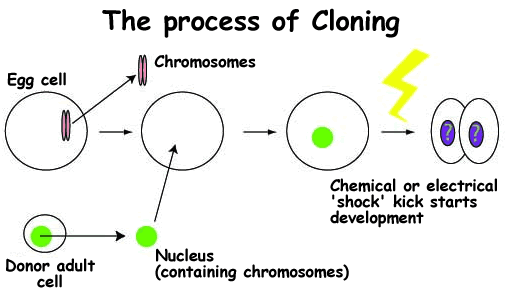 Step 4: The _____________ is then charged with electricity to start ____________________.Step 5: It’s then put into a ______________ mother so it can grow.  It’s going to be ________________ __________________ to the parent of the body cell.  But it will be a baby.  Plants and animals can be ________________.  What are the benefits of cloning?You can make ________ copies of organisms with strong traits.Increase __________ supply.___________ purposes: clone organs for _______________.Bring back or stop ________________ from going _______________.What are the risks of cloning? __________________ genetic diversity.If one of your clones gets a ___________, they all get it. Same immune system.Inefficient:  high failure rate of ______%+_____________________Since Dolly, cats and other organisms have been cloned.   Why did the cat that was cloned not have the same fur color as the mother?Environment CAN affect how genes are ______________ (phenotype).  ____________ twin studies: identical twins raised apart in separate homes/environments showed different _________________We can change the ______________ (color) of hydrangea blooms by changing the acidity of the soil:________________ soil produces pink blooms.  ______________ soil produces blue bloomsTransgenic OrganismsTrans:  means _______________Genic:  refers to ______________Transgenic Animals:  Why make transgenic organisms (animals and plants)?  It’s a way to improve amount of food when human population continues to increase!  A.________________  ________:  gene inserted to increase milk production. B. Spider goat: gene from spider inserted into goat.  Goats make silk of the spider _________ in their milk. __________________, yet stronger than steel.  Used in bullet proof jackets.C. Glow-in-the-dark cats Scientist used a _____________ to insert DNA from jellyfish.  The gene made the cat produce a __________________________ protein in its fur.  Transgenic bacteria: __________________ inserted into bacteria so they produce things humans need.  For example: insulin and clotting factors in blood are now made by ______________.  Transgenic plants: plants are given _______________ so they meet human needs. a. Venomous cabbagegene from a ________________ tails inserted into cabbage.  Cabbage now produces that chemical. Why? Limit ______________________ use while still preventing insects from damaging crops.  Corporations state the ________________ is modified so it isn’t harmful to humans. b. Banana vaccines_________________ is injected into a banana, the virus DNA becomes part of the plant.  As the plant grows, it produces the virus __________________ — but not the disease part of the virus. When people eat a bite, their immune systems create _______________________ to fight the disease — just like a traditional vaccine.  Vaccines for hepatitis and choleraGene therapy:  when disease-causing genes are ______ out and a ________ gene is inserted.  ____________ ______________ are used to cut out bad genes.  ________________ (vector) are used to insert good genes.  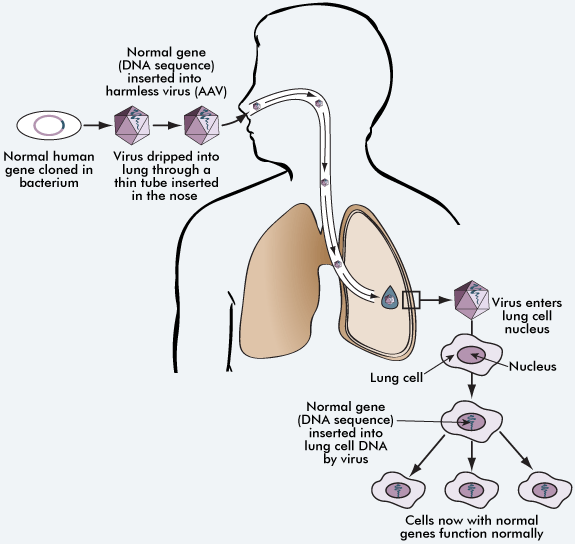 Human Genome ProjectGene therapy could work thanks to the Human Genome Project (2001), a federally funded effort to completely ________ and _________________ the entire human genome.  Approximately 35,000-40,000 genes on 46 chromosomes have been mapped to specific locations on particular ___________________Experimental trials for ________ ____________ are relatively new due to potential lethal side effects.  EX: Cystic fibrosis and Severe Combined Immunodeficiency (________________)Severe Combined ImmunodeficiencyDiagnosed in 40 to 100 babies every year in the US.  Results in the inability of the body to fight off _______________.  Gene therapy has cured 8 of 10 children with this disease as of January 2009